АДМИНИСТРАЦИЯ ИЗОБИЛЬНЕНСКОГО СЕЛЬСКОГО ПОСЕЛЕНИЯНИЖНЕГОРСКОГО РАЙОНАРЕСПУБЛИКИ КРЫМПОСТАНОВЛЕНИЕ23.10.2018 г.                                  с.Изобильное                        № 107О внесении изменений в административный регламент предоставления муниципальной услуги «Изменение вида разрешенного использования земельного участка и (или) объекта капитального строительства», утвержденный постановлением администрации Изобильненского сельского поселения от 05.12.2016 г. № 143В соответствии с Федеральным законом от 27.07.2010 № 210-ФЗ «Об организации предоставления государственных и муниципальных услуг», Федеральным законом от 06.10.2003 №131-ФЗ «Об общих принципах организации местного самоуправления в Российской Федерации», руководствуясь уставом муниципального образования, администрация Изобильненского сельского поселения Нижнегорского района Республики Крымп о с т а н о в л я е т :1. Внести следующие изменения в административный регламент предоставления муниципальной услуги «Изменение вида разрешенного использования земельного участка и (или) объекта капитального строительства», утвержденный постановлением администрации Изобильненского сельского поселения от 05.12.2016 г. № 143:1.1. Пункт 1.5 исключить.1.2. Пункты 2.6-2.7 изложить в следующей редакции:"2.6 Правовые основания для предоставления муниципальной услуги:- Конституция Российской Федерации, опубликована в "Российской газете" от 25 декабря 1993 г. N 237;- Градостроительный кодекс Российской Федерации от 29.12.2004г. № 190-ФЗ, опубликован в "Российской газете" от 30 декабря 2004 г. N 290, в "Парламентской газете" от 14 января 2005 г. N 5-6, в Собрании законодательства Российской Федерации от 3 января 2005 г. N 1 (часть I) ст. 16;- Земельный кодекс Российской Федерации от 25 октября 2001 г. N 136-ФЗ, опубликован в "Российской газете" от 30 октября 2001 г. N 211-212, в "Парламентской газете" от 30 октября 2001 г. N 204-205, в Собрании законодательства Российской Федерации от 29 октября 2001 г. N 44 ст. 4147;- Федеральный закон от 06.10.2003г. № 131-ФЗ «Об общих принципах организации местного самоуправления в Российской Федерации», опубликован в "Российской газете" от 8 октября 2003 г. N 202, в "Парламентской газете" от 8 октября 2003 г. N 186, в Собрании законодательства Российской Федерации от 6 октября 2003 г. N 40 ст. 3822;- Федеральный закон от 27.07.2010 N 210-ФЗ "Об организации предоставления государственных и муниципальных услуг", опубликован в изданиях «Российская газета», № 168, 30.07.2010, «Собрание законодательства РФ», 02.08.2010, № 31, ст. 4179;- Федеральный закон от 24 июля 2007 г. N 221-ФЗ "О кадастровой деятельности", опубликован в "Российской газете" от 1 августа 2007 г. N 165, в "Парламентской газете" от 9 августа 2007 г. N 99-101, в Собрании законодательства Российской Федерации от 30 июля 2007 г. N 31 ст. 4017;- Федеральный закон от 27.07.2006 N 152-ФЗ "О персональных данных", опубликован в изданиях «Российская газета», № 165, 29.07.2006, «Собрание законодательства РФ», 31.07.2006, № 31 (1 ч.), ст. 3451, «Парламентская газета», № 126-127, 03.08.2006;- постановление Правительства Российской Федерации от 20 ноября 2012 г. N 1198 "О федеральной государственной информационной системе, обеспечивающей процесс досудебного (внесудебного) обжалования решений и действий (бездействия), совершенных при предоставлении государственных и муниципальных услуг" ("Собрание законодательства Российской Федерации", 26.11.2012, N 48, ст. 6706, "Российская газета", 23.11.2012, N 271);- постановление Правительства Российской Федерации от 26 марта 2016 г. N 236 "О требованиях к предоставлению в электронной форме государственных и муниципальных услуг" (Официальный интернет-портал правовой информации http://www.pravo.gov.ru, 05.04.2016, "Собрание законодательства Российской Федерации", 11.04.2016, N 15, ст. 2084, "Российская газета", 08.04.2016, N 75.);- устав муниципального образования Изобильненского сельского поселения Республики Крым;-Положения о публичных слушаниях в муниципальном образовании Изобильненского сельского поселения Нижнегорского района Республики Крым, утвержденного решением № 4 сессии Изобильненского сельского совета от 14.12.2015 г.2.7. Исчерпывающий перечень документов, необходимых в соответствии с нормативными правовыми актами Российской Федерации и нормативными правовыми актами субъекта РФ для предоставления муниципальной услуги2.7.1. Исчерпывающий перечень документов, необходимых в соответствии с законодательством или иными нормативными правовыми актами для предоставления муниципальной услуги:1) заявление об изменении вида разрешенного использования земельного участка и (или) объекта капитального строительства (далее - заявление). В случае, если земельный участок находится в общей долевой собственности, заявление об изменении вида разрешенного использования земельного участка, подается всеми участниками долевой собственности;2) копия документа, удостоверяющего личность заявителя (для заявителя - физического лица), копия документа, удостоверяющего личность, и доверенность, удостоверенная нотариально (для представителя заявителя - физического лица), документ, удостоверяющий полномочия представителя заявителя - юридического лица;3) копии документов, подтверждающих права заявителя на земельный участок и (или) объект капитального строительства, изменение вида разрешенного использования которых запрашивается;4) кадастровая выписка о земельном участке (выписка из государственного кадастра недвижимости) (в составе разделов КВ.1-КВ.6);5) копия технического паспорта объекта капитального строительства (в случае если изменение вида разрешенного использования земельного участка и (или) объекта капитального строительства запрашивается в целях его реконструкции или строительства нового объекта капитального строительства в границах такого земельного участка), или копия декларации об объекте недвижимого имущества (если для строительства, реконструкции такого объекта недвижимого имущества не требуется в соответствии с законодательством Российской Федерации выдача разрешения на строительство), или справка органа, осуществляющего технический учет объектов недвижимости, подтверждающая отсутствие строений на земельном участке (при их отсутствии);6) эскиз планируемого к проектированию объекта капитального строительства (в случае если изменение вида разрешенного использования земельного участка и (или) объекта капитального строительства запрашивается в связи со строительством нового объекта капитального строительства или реконструкцией имеющегося объекта капитального строительства), включающий сведения: - о местах расположения существующих (при их наличии) и проектируемых объектов с описанием их характеристик;- о площади застройки, общей площади объекта, этажности; - существующих и планируемых местах парковки автомобилей; - наличии подземных и наземных коммуникаций;7) список лиц (правообладателей земельных участков, имеющих общие границы с земельным участком, применительно к которому запрашивается изменение разрешенного использования, правообладателей объектов капитального строительства, расположенных на земельных участках, имеющих общие границы с земельным участком, применительно к которому запрашивается изменение разрешенного использования, и правообладателей помещений, являющихся частью объекта капитального строительства, применительно к которому запрашивается изменение разрешенного использования), права которых могут быть нарушены при изменении разрешенного использования;8) письменная информация от территориального отдела Роспотребнадзора по Республике Крым о соблюдении требований технических регламентов (в случае если изменение вида разрешенного использования земельного участка и (или) объекта капитального строительства может оказать негативное воздействие на среду обитания и здоровье человека);9) письменная информация от территориального отдела Государственного пожарного надзора по Республике Крым о соблюдении требований технических регламентов (в случае если изменение вида разрешенного использования земельного участка и (или) объекта капитального строительства может повлечь нарушение требований пожарной безопасности);10) письменное согласие владельца автомобильной (железной) дороги на использование придорожной полосы, полосы отвода в соответствии с условно разрешенным видом использования земельного участка, на которое испрашивается разрешение, содержащее требования технических регламентов (в случае если такое условное разрешенное использование предполагает строительство (реконструкцию) объектов капитального строительства в границах придорожной полосы, полосы отвода объекта транспортной инфраструктуры);11) письменная информация от Государственного комитета по водному хозяйству и мелиорации Республики Крым (в случае если изменение вида разрешенного использования земельного участка и (или) объекта капитального строительства может повлечь нарушение водного законодательства).2.7.2. Документы, предусмотренные подпунктами 2, 6, 10 (в отношении автомобильной (железной) дороги, не находящейся в государственной или муниципальной собственности в границах придорожной полосы, полосы отвода которой предполагается осуществление строительства (реконструкции) объекта капитального строительства в соответствии с испрашиваемым условно разрешенным видом использования земельного участка) пункта 2.7.1 настоящего административного регламента, представляются заявителем самостоятельно.2.7.3. Документы, предусмотренные подпунктами 3, 4, 5, 7, пункта 2.7.1 настоящего административного регламента, представляются заявителем самостоятельно, если указанные документы (их копии или сведения, содержащиеся в них) отсутствуют в государственных органах, органах местного самоуправления и подведомственных государственным органам или органам местного самоуправления организациях.2.7.4. В случае непредставления заявителем документов, предусмотренных подпунктами 8, 9, 10, 11 пункта 2.7.1, пунктом 2.7.3 настоящего административного регламента, указанные документы (их копии или сведения, содержащиеся в них) запрашиваются Управлением в порядке межведомственного информационного взаимодействия, если такие документы находятся в распоряжении государственных органов, органов местного самоуправления, подведомственных государственным органам или органам местного самоуправления организаций.2.7.5. Заявление направляется заявителем (представителем заявителя) в Администрацию на бумажном носителе посредством почтового отправления с описью вложения и уведомлением о вручении или представляется заявителем лично или в форме электронного документа с использованием информационно-телекоммуникационных сетей общего пользования, в том числе Единого портала государственных и муниципальных услуг (функций), МФЦ. Заявление подписывается заявителем либо представителем заявителя. При представлении заявления представителем заявителя к такому заявлению прилагается доверенность, выданная представителю заявителя, оформленная в порядке, предусмотренном законодательством Российской Федерации. В случае представления заявления при личном обращении заявителя или представителя заявителя предъявляется документ, удостоверяющий личность заявителя или представителя заявителя. Лицо, имеющее право действовать без доверенности от имени юридического лица, предъявляет документ, удостоверяющий его личность, и сообщает реквизиты свидетельства о государственной регистрации юридического лица, а представитель юридического лица предъявляет также документ, подтверждающий его полномочия действовать от имени этого юридического лица, или копию этого документа, заверенную печатью и подписью руководителя этого юридического лица.2.7.6. Требование к заявлению:Заявление должно содержать следующие сведения:- наименование органа местного самоуправления, в который направляется письменное заявление;- для физических лиц: фамилию, имя, отчество, реквизиты документа, удостоверяющего личность, место жительства,- для представителя физического лица; фамилию, имя, отчество представителя, реквизиты доверенности, которая прилагается к заявлению;- для юридических лиц: наименование, организационно- правовую форму, адрес места нахождения, фамилию, имя, отчество лица, уполномоченного представлять интересы юридического лица, с указанием реквизитов документа, удостоверяющего эти полномочия и прилагаемого к заявлению. В заявлении указывается контактный телефон заявителя. Заявление не должно содержать подчисток, приписок, исправленных слов, наличие которых не позволяет однозначно истолковать его содержание. Заявление подается в письменном виде. Заявление может быть заполнено рукописным или машинописным способами, распечатано посредством электронных печатающих устройств. Заявление, переданное в электронном виде через Единый портал государственных и муниципальных услуг (функций) подписывается квалифицированной электронной подписью (при наличии).2.7.7. Документы, необходимые для предоставления муниципальной услуги представляются в двух экземплярах, один из которых должен быть подлинником для ознакомления. В случае невозможности представления подлинников представляются нотариально заверенные копии.2.7.8. В бумажном виде форма заявления может быть получена непосредственно в Администрации. Форма заявления доступна для копирования и заполнения в электронном виде на Едином портале государственных и муниципальных услуг (функций), на официальном сайте Администрации.2.7.9. Если запрос о предоставлении муниципальной услуги представляется посредством почтового отправления, подлинность подписи заявителя или его представителя на таком запросе и верность копий документов, прилагаемых к такому запросу, должны быть засвидетельствованы нотариально.2.7.10. В случае направления заявления в электронной форме заявитель вправе приложить к такому обращению необходимые документы и материалы в электронной форме.2.7.11. Запрещается требовать от заявителя:1) представления документов и информации или осуществления действий, представление или осуществление которых не предусмотрено нормативными правовыми актами, регулирующими отношения, возникающие в связи с предоставлением государственных и муниципальных услуг;2) представления документов и информации, в том числе подтверждающих внесение заявителем платы за предоставление государственных и муниципальных услуг, которые находятся в распоряжении органов, предоставляющих государственные услуги, органов, предоставляющих муниципальные услуги, иных государственных органов, органов местного самоуправления либо подведомственных государственным органам или органам местного самоуправления организаций, участвующих в предоставлении предусмотренных частью 1 статьи 1 Федерального закона от 27.07.2010 № 210-ФЗ “Об организации предоставления государственных и муниципальных услуг” государственных и муниципальных услуг, в соответствии с нормативными правовыми актами Российской Федерации, нормативными правовыми актами субъектов Российской Федерации, муниципальными правовыми актами, за исключением документов, включенных в определенный частью 6 статьи 7 Федерального закона от 27.07.2010 № 210-ФЗ “Об организации предоставления государственных и муниципальных услуг” перечень документов. Заявитель вправе представить указанные документы и информацию в органы, предоставляющие государственные услуги, и органы, предоставляющие муниципальные услуги, по собственной инициативе;3) осуществления действий, в том числе согласований, необходимых для получения государственных и муниципальных услуг и связанных с обращением в иные государственные органы, органы местного самоуправления, организации, за исключением получения услуг и получения документов и информации, предоставляемых в результате предоставления таких услуг, включенных в перечни, указанные в части 1 статьи 9 Федерального закона от 27.07.2010 № 210-ФЗ “Об организации предоставления государственных и муниципальных услуг”;4) представления документов и информации, отсутствие и (или) недостоверность которых не указывались при первоначальном отказе в приеме документов, необходимых для предоставления государственной или муниципальной услуги, либо в предоставлении государственной или муниципальной услуги, за исключением следующих случаев:а) изменение требований нормативных правовых актов, касающихся предоставления государственной или муниципальной услуги, после первоначальной подачи заявления о предоставлении государственной или муниципальной услуги;б) наличие ошибок в заявлении о предоставлении государственной или муниципальной услуги и документах, поданных заявителем после первоначального отказа в приеме документов, необходимых для предоставления государственной или муниципальной услуги, либо в предоставлении государственной или муниципальной услуги и не включенных в представленный ранее комплект документов;в) истечение срока действия документов или изменение информации после первоначального отказа в приеме документов, необходимых для предоставления государственной или муниципальной услуги, либо в предоставлении государственной или муниципальной услуги;г) выявление документально подтвержденного факта (признаков) ошибочного или противоправного действия (бездействия) должностного лица органа, предоставляющего государственную услугу, или органа, предоставляющего муниципальную услугу, государственного или муниципального служащего, работника многофункционального центра, работника организации, предусмотренной частью 1.1 статьи 16 Федерального закона от 27.07.2010 № 210-ФЗ “Об организации предоставления государственных и муниципальных услуг”, при первоначальном отказе в приеме документов, необходимых для предоставления государственной или муниципальной услуги, либо в предоставлении государственной или муниципальной услуги, о чем в письменном виде за подписью руководителя органа, предоставляющего государственную услугу, или органа, предоставляющего муниципальную услугу, руководителя многофункционального центра при первоначальном отказе в приеме документов, необходимых для предоставления государственной или муниципальной услуги, либо руководителя организации, предусмотренной частью 1.1 статьи 16 Федерального закона от 27.07.2010 № 210-ФЗ “Об организации предоставления государственных и муниципальных услуг”, уведомляется заявитель, а также приносятся извинения за доставленные неудобства.".1.3. Пункт 2.8 дополнить абзацем в следующей редакции:"Заявителю направляется уведомление об отказе в приеме к рассмотрению заявления в случае, если при обращении за предоставлением муниципальной услуги в электронной форме в результате проверки квалифицированной подписи выявлено несоблюдение установленных статьей 11 Федерального закона от 06.04.2011 № 63-ФЗ «Об электронной подписи» условий признания ее действительности.".1.4. Первый абзац пункта 2.9 изложить в следующей редакции:"2.9. Исчерпывающий перечень оснований для приостановления или отказа в предоставлении муниципальной услуги.".1.5. Пункт 2.9 дополнить подпунктом 2.9.3 в следующей редакции:"2.9.3. Оснований для приостановления предоставления муниципальной услуги не предусмотрено.".1.6. Пункты 2.13-2.16 изложить в следующей редакции:"2.13. Требования к помещениям, в которых предоставляется муниципальная услуга, к залу ожидания, местам для заполнения запросов о предоставлении муниципальной услуги, информационным стендам с образцами их заполнения и перечнем документов, необходимых для предоставления муниципальной услуги, в том числе к обеспечению доступности для инвалидов указанных объектов в соответствии с законодательством Российской Федерации о социальной защите инвалидов.2.13.1. Помещение, в котором предоставляется муниципальная услуга, соответствует установленным противопожарным и санитарно-эпидемиологическим правилам и нормативам.2.13.2. Помещения, в котором предоставляется муниципальная услуга, включают места для ожидания, места для информирования заявителей и заполнения необходимых документов, а также места для приема заявителей.2.13.3. Прием заявителей осуществляется в Администрации.2.13.4. В целях обеспечения конфиденциальности сведений о заявителе, одним должностным лицом одновременно ведется прием только одного заявителя по одному обращению за предоставлением одной муниципальной услуги.2.13.5. Кабинет для приема заявителей должен быть оборудован информационными табличками (вывесками) с указанием:- номера кабинета;- фамилии и инициалов работников Администрации, осуществляющих прием.2.13.6. Место для приема заявителей должно быть снабжено столом, стулом, писчей бумагой и канцелярскими принадлежностями, а также быть приспособлено для оформления документов.2.13.7. В помещении Администрации должны быть оборудованные места для ожидания приема и возможности оформления документов.2.13.8. Информация, касающаяся предоставления муниципальной услуги, должна располагаться на информационных стендах в Администрации.На стендах размещается следующая информация:- общий режим работы Администрации;- номера телефонов работников Администрации, осуществляющих прием заявлений и заявителей;- текст Административного регламента;- бланк заявления о предоставлении муниципальной услуги;- образец заполнения заявления о предоставлении муниципальной услуги;- перечень документов, необходимых для предоставления муниципальной услуги;- порядок получения консультаций.2.13.9. Помещения, в которых предоставляется муниципальная услуга, должны соответствовать санитарно-гигиеническим правилам и нормативам, правилам пожарной безопасности, безопасности труда, а также обеспечивать беспрепятственный доступ инвалидов, включая инвалидов, использующих кресла-коляски и маломобильных групп населения, должны быть оборудованы устройствами для озвучивания визуальной, текстовой информации, а также надписями, знаками и иной текстовой и графической информацией, выполненными рельефно-точечным шрифтом Брайля и на контрастном фоне, в соответствии с действующими стандартами выполнения и размещения таких знаков, а также визуальными индикаторами, преобразующими звуковые сигналы в световые, речевые сигналы в текстовую бегущую строку.2.14. Показатели доступности и качества услуги.2.14.1. Показателями оценки доступности услуги являются:- транспортная доступность к местам предоставления услуги (не более 10 минут ходьбы от остановки общественного транспорта);- размещение информации о порядке предоставления услуги на Едином портале государственных и муниципальных услуг;- размещение информации о порядке предоставления услуги на официальном сайте Администрации;- возможность самостоятельного передвижения по территории, на которой расположен объект в целях доступа к месту предоставления муниципальной услуги, входа в такие объекты и выхода из них, посадки в транспортное средство и высадки из него перед входом на объект, в том числе с использованием кресла-коляски, в том числе с помощью специалистов, предоставляющих услуги, ассистивных и вспомогательных технологий, а также сменного кресла-коляски;- сопровождение инвалидов, имеющих стойкие расстройства функции зрения и самостоятельного передвижения по территории учреждения, организации, а также при пользовании услугами, предоставляемыми им;- содействие инвалиду при входе в здание и выходе из него, информирование инвалида о доступных маршрутах общественного транспорта;- дублирование необходимой для инвалидов звуковой и зрительной информации, а также надписей, знаков и иной текстовой и графической информации знаками, выполненными рельефно-точечным шрифтом Брайля, допуск сурдопереводчика и тифлосурдопереводчика;- допуск на объекты собаки-проводника при наличии документа, подтверждающего ее специальное обучение и выдаваемого по форме и в порядке, которые определяются федеральным органом исполнительной власти, осуществляющим функции по выработке и реализации государственной политики и нормативно-правовому регулированию в сфере социальной защиты населения;- выделение не менее 10 процентов мест (но не менее одного места) для парковки специальных автотранспортных средств инвалидов на каждой стоянке (остановке) автотранспортных средств.В случаях, если существующее административное здание и объекты социальной, инженерной и транспортной инфраструктур невозможно полностью приспособить с учетом потребностей инвалидов, необходимо принимать меры для обеспечения доступа инвалидов к месту предоставления услуги, согласованные с одним из общественных объединений инвалидов, осуществляющих свою деятельность на территории района, меры для обеспечения доступа инвалидов к месту предоставления услуги либо, когда это возможно, обеспечить предоставление необходимых услуг по месту жительства инвалида или в дистанционном режиме.2.15. Показатели доступности и качества муниципальной услуги, в том числе количество взаимодействия заявителя с должностными лицами при предоставлении муниципальной услуги и их продолжительность, возможность получения услуги в многофункциональных центрах предоставления муниципальной услуги, в том числе с использованием информационно-коммуникационных технологий.Взаимодействие заявителя с должностными лицами при предоставлении муниципальной услуги ограничивается необходимостью подачи заявления и получения результата оказания муниципальной услуги. Иное взаимодействие заявителя с должностными лицами при предоставлении муниципальной услуги не является обязательным условием оказания муниципальной услуги.2.16. Иные требования, в том числе учитывающие особенности предоставления муниципальной услуги в многофункциональных центрах и особенности предоставления муниципальной услуги в электронной форме.Предоставление муниципальной услуги в МФЦ осуществляется в соответствии с Федеральным законом от 27.07.2010 № 210-ФЗ “Об организации предоставления государственных и муниципальных услуг”, иными нормативно-правовыми актами РФ, нормативными правовыми актами субъекта РФ, муниципальными правовыми актами по принципу “одного окна”, в соответствии с которым предоставление муниципальной услуги осуществляется после однократного обращения заявителя с соответствующим запросом, а взаимодействие с органами, предоставляющими государственные услуги, или органами, предоставляющими муниципальные услуги, осуществляется многофункциональным центром без участия заявителя в соответствии с нормативными правовыми актами и соглашением о взаимодействии.Предоставление муниципальной услуги в электронной форме, в том числе взаимодействие органов, предоставляющих государственные услуги, органов, предоставляющих муниципальные услуги, организаций, организующих предоставление государственных и муниципальных услуг, и заявителей, осуществляется на базе информационных систем, включая государственные и муниципальные информационные системы, составляющие информационно-технологическую и коммуникационную инфраструктуру.".1.7. Раздел 5 изложить в следующей редакции:"5. Досудебный (внесудебный) порядок обжалования решений и действий (бездействия) органа, предоставляющего муниципальную услугу, многофункционального центра, а также их должностных лиц, муниципальных служащих, работников5.1. Заявитель может обратиться с жалобой, в том числе в следующих случаях:1) нарушение срока регистрации запроса заявителя о предоставлении муниципальной услуги, запроса, указанного в статье 15.1 Федерального закона от 27 июля 2010 г. N 210-ФЗ "Об организации предоставления государственных и муниципальных услуг" (далее - Федеральный закон № 210-ФЗ);2) нарушение срока предоставления муниципальной услуги. В указанном случае досудебное (внесудебное) обжалование заявителем решений и действий (бездействия) многофункционального центра, работника многофункционального центра возможно в случае, если на многофункциональный центр, решения и действия (бездействие) которого обжалуются, возложена функция по предоставлению соответствующих государственных или муниципальных услуг в полном объеме в порядке, определенном частью 1.3 статьи 16 Федерального закона № 210-ФЗ;3) требование у заявителя документов или информации либо осуществления действий, представление или осуществление которых не предусмотрено нормативными правовыми актами Российской Федерации, нормативными правовыми актами субъектов Российской Федерации, муниципальными правовыми актами для предоставления муниципальной услуги;4) отказ в приеме документов, предоставление которых предусмотрено нормативными правовыми актами Российской Федерации, нормативными правовыми актами субъектов Российской Федерации, муниципальными правовыми актами для предоставления муниципальной услуги, у заявителя;5) отказ в предоставлении муниципальной услуги, если основания отказа не предусмотрены федеральными законами и принятыми в соответствии с ними иными нормативными правовыми актами Российской Федерации, законами и иными нормативными правовыми актами субъектов Российской Федерации, муниципальными правовыми актами. В указанном случае досудебное (внесудебное) обжалование заявителем решений и действий (бездействия) многофункционального центра, работника многофункционального центра возможно в случае, если на многофункциональный центр, решения и действия (бездействие) которого обжалуются, возложена функция по предоставлению муниципальных услуг в полном объеме в порядке, определенном частью 1.3 статьи 16 Федерального закона № 210-ФЗ;6) затребование с заявителя при предоставлении муниципальной услуги платы, не предусмотренной нормативными правовыми актами Российской Федерации, нормативными правовыми актами субъектов Российской Федерации, муниципальными правовыми актами;7) отказ органа, предоставляющего муниципальную услугу, должностного лица органа, предоставляющего муниципальную услугу, многофункционального центра, работника многофункционального центра, в исправлении допущенных ими опечаток и ошибок в выданных в результате предоставления муниципальной услуги документах либо нарушение установленного срока таких исправлений. В указанном случае досудебное (внесудебное) обжалование заявителем решений и действий (бездействия) многофункционального центра, работника многофункционального центра возможно в случае, если на многофункциональный центр, решения и действия (бездействие) которого обжалуются, возложена функция по предоставлению соответствующих государственных или муниципальных услуг в полном объеме в порядке, определенном частью 1.3 статьи 16 Федерального закона № 210-ФЗ.8) нарушение срока или порядка выдачи документов по результатам предоставления государственной или муниципальной услуги;9) приостановление предоставления муниципальной услуги, если основания приостановления не предусмотрены федеральными законами и принятыми в соответствии с ними иными нормативными правовыми актами Российской Федерации, законами и иными нормативными правовыми актами субъектов Российской Федерации, муниципальными правовыми актами. В указанном случае досудебное (внесудебное) обжалование заявителем решений и действий (бездействия) многофункционального центра, работника многофункционального центра возможно в случае, если на многофункциональный центр, решения и действия (бездействие) которого обжалуются, возложена функция по предоставлению муниципальных услуг в полном объеме в порядке, определенном частью 1.3 статьи 16 Федерального закона № 210-ФЗ;10) требование у заявителя при предоставлении муниципальной услуги документов или информации, отсутствие и (или) недостоверность которых не указывались при первоначальном отказе в приеме документов, необходимых для предоставления муниципальной услуги, либо в предоставлении муниципальной услуги, за исключением случаев, предусмотренных пунктом 4 части 1 статьи 7 Федерального закона № 210-ФЗ. В указанном случае досудебное (внесудебное) обжалование заявителем решений и действий (бездействия) многофункционального центра, работника многофункционального центра возможно в случае, если на многофункциональный центр, решения и действия (бездействие) которого обжалуются, возложена функция по предоставлению соответствующих муниципальных услуг в полном объеме в порядке, определенном частью 1.3 статьи 16 Федерального закона № 210-ФЗ.5.2. Общие требования к порядку подачи и рассмотрения жалобы1) Жалоба подается в письменной форме на бумажном носителе, в электронной форме в Администрацию, многофункциональный центр либо в соответствующий орган государственной власти (орган местного самоуправления) публично-правового образования, являющийся учредителем многофункционального центра (далее - учредитель многофункционального центра). Жалобы на решения, принятые главой Администрации, подаются в вышестоящий орган (при его наличии) либо в случае его отсутствия рассматриваются непосредственно главой Администрации. Жалобы на решения и действия (бездействие) работника многофункционального центра подаются руководителю этого многофункционального центра. Жалобы на решения и действия (бездействие) многофункционального центра подаются учредителю многофункционального центра или должностному лицу, уполномоченному нормативным правовым актом субъекта Российской Федерации. 2) Жалоба на решения и действия (бездействие) органа, предоставляющего муниципальную услугу, должностного лица органа, предоставляющего муниципальную услугу, муниципального служащего, руководителя органа, предоставляющего муниципальную услугу, может быть направлена по почте, через многофункциональный центр, с использованием информационно-телекоммуникационной сети "Интернет", официального сайта органа, предоставляющего муниципальную услугу, единого портала государственных и муниципальных услуг либо регионального портала государственных и муниципальных услуг, а также может быть принята при личном приеме заявителя. Жалоба на решения и действия (бездействие) многофункционального центра, работника многофункционального центра может быть направлена по почте, с использованием информационно-телекоммуникационной сети "Интернет", официального сайта многофункционального центра, единого портала государственных и муниципальных услуг либо регионального портала государственных и муниципальных услуг, а также может быть принята при личном приеме заявителя.5.3. Жалоба должна содержать:1) наименование органа, предоставляющего муниципальную услугу, должностного лица органа, предоставляющего муниципальную услугу, либо муниципального служащего, многофункционального центра, его руководителя и (или) работника, решения и действия (бездействие) которых обжалуются;2) фамилию, имя, отчество (последнее - при наличии), сведения о месте жительства заявителя - физического лица либо наименование, а также номер (номера) контактного телефона, адрес (адреса) электронной почты (при наличии) и почтовый адрес, по которым должен быть направлен ответ заявителю;3) сведения об обжалуемых решениях и действиях (бездействии) Администрации сельского поселения, должностного лица, или муниципального служащего, многофункционального центра, работника многофункционального центра;4) доводы, на основании которых заявитель не согласен с решением и действием (бездействием) Администрации сельского поселения, должностного лица органа, или муниципального служащего, многофункционального центра, работника многофункционального центра. Заявителем могут быть представлены документы (при наличии), подтверждающие доводы заявителя, либо их копии.5.4. Жалоба, поступившая в орган, предоставляющий муниципальную услугу, многофункциональный центр, учредителю многофункционального центра, либо вышестоящий орган (при его наличии), подлежит рассмотрению в течение пятнадцати рабочих дней со дня ее регистрации, а в случае обжалования отказа органа, предоставляющего муниципальную услугу, многофункционального центра, в приеме документов у заявителя либо в исправлении допущенных опечаток и ошибок или в случае обжалования нарушения установленного срока таких исправлений - в течение пяти рабочих дней со дня ее регистрации.5.5. По результатам рассмотрения жалобы принимается одно из следующих решений:1) жалоба удовлетворяется, в том числе в форме отмены принятого решения, исправления допущенных опечаток и ошибок в выданных в результате предоставления муниципальной услуги документах, возврата заявителю денежных средств, взимание которых не предусмотрено нормативными правовыми актами Российской Федерации, нормативными правовыми актами субъектов Российской Федерации, муниципальными правовыми актами;2) в удовлетворении жалобы отказывается.Основанием для отказа в удовлетворении жалобы является признание правомерными действий (бездействия) органа, предоставляющего муниципальную услугу, а также должностных лиц, муниципальных служащих, многофункционального центра, работника многофункционального центра в ходе предоставления муниципальной услуги.5.6. Не позднее дня, следующего за днем принятия решения, указанного в пункте 5.5 заявителю в письменной форме и по желанию заявителя в электронной форме направляется мотивированный ответ о результатах рассмотрения жалобы.5.6.1. В случае признания жалобы подлежащей удовлетворению в ответе заявителю, указанном в пункте 5.5, дается информация о действиях, осуществляемых органом, предоставляющим муниципальную услугу, многофункциональным центром, в целях незамедлительного устранения выявленных нарушений при оказании муниципальной услуги, а также приносятся извинения за доставленные неудобства и указывается информация о дальнейших действиях, которые необходимо совершить заявителю в целях получения муниципальной услуги.5.6.2. В случае признания жалобы не подлежащей удовлетворению в ответе заявителю, указанном в пункте 5.5, даются аргументированные разъяснения о причинах принятого решения, а также информация о порядке обжалования принятого решения.5.7. В случае установления в ходе или по результатам рассмотрения жалобы признаков состава административного правонарушения или преступления должностное лицо, работник, наделенные полномочиями по рассмотрению жалоб, незамедлительно направляют имеющиеся материалы в органы прокуратуры.".2. Настоящее постановление вступает в силу со дня его обнародования.3. Настоящее Постановление разместить на официальном сайте Правительства Республики Крым – http://rk.gov.ru в разделе: «Муниципальные образования», «Нижнегорский район», «Муниципальные образования района», «Изобильненский сельский совет», обнародовать на доске объявлений сельского совета и на официальном сайте администрации Изобильненского сельского поселения Нижнегорского района Республики Крым www/izobilnoe-sp.ru/ в установленном порядке.4. Контроль за исполнением настоящего постановления возложить на главу администрации муниципального образования Изобильненского сельского поселения.Председатель Изобильненского сельскогосовета - Глава администрации Изобильненского сельского поселения                                                                 Л.Г.Назарова                                                                                                    Приложение 		                                                                               к постановлению администрации                                                                               муниципального образования                                                                                Изобильненского сельского                                                                                         поселения Нижнегорского                                                                                района Республики Крым                                                                               от 05.12.216_№ 143 ( в новой                                                                                                               редакции от 23.10.2018 г.)   Административный регламентпредоставления муниципальной услуги«Изменение вида разрешенного использованияземельного участка и (или) объекта капитального строительства»                          1. Общие положения   1.1. Административный регламент предоставления муниципальной услуги «Изменение вида разрешенного использования земельного участка и (или) объекта капитального строительства» (далее - регламент) разработан в целях оптимизации (повышения качества) исполнения муниципальной услуги и доступности ее результата. Регламент определяет порядок и стандарт предоставления муниципальной услуги по изменению вида разрешенного использования земельного участка и (или) объекта капитального строительства на территории муниципального образования Изобильненского сельского поселения Республики Крым, состав, последовательность и сроки выполнения административных процедур (действий) по предоставлению муниципальной услуги, требования к порядку их выполнения, формы контроля за исполнением административного регламента и досудебный (внесудебный) порядок обжалования решений и действий (бездействия) администрации Муниципального образования Изобильненского сельского поселения Нижнегорского района Республики Крым, должностных лиц и муниципальных служащих администрации Муниципального образования Изобильненского сельского поселения Нижнегорского района Республики Крым.   1.2. В соответствии с пунктом 3 части 1 статьи 4 Федерального закона от 29.12.2004 № 191-ФЗ «О введении в действие Градостроительного кодекса Российской Федерации» решение об изменении вида разрешенного использования земельного участка и (или) объекта капитального строительства принимается в отсутствие утвержденных правил землепользования и застройки с учетом результатов публичных слушаний, которые организуются и проводятся с учетом положений частей 3-10 статьи 39 Градостроительного кодекса Российской Федерации в части соответствующих требований.  1.3. Заявителями на предоставление муниципальной услуги являются физические или юридические лица, индивидуальные предприниматели, которые являются правообладателями земельного участка и (или) объекта капитального строительства, расположенного (ых) на территории муниципального образования Изобильненского сельского поселения Нижнегорского района Республики Крым, обратившиеся с заявлением о предоставлении услуги по установленной форме (далее - заявители). Интересы заявителей, указанных в 1.3 настоящего регламента, может представлять лицо, уполномоченное заявителем в установленном законодательством Российской Федерации порядке на основании доверенности (далее - уполномоченный представитель).  1.4.Установленный настоящим регламентом порядок предоставления муниципальной услуги применяется также при рассмотрении запросов государственных органов, органов местного самоуправления о предоставлении муниципальной услуги.  1.5. Исключен.   1.6. Орган (должностное лицо) администрации муниципального образования Изобильненского сельского поселения Нижнегорского района Республики Крым, непосредственно предоставляющим муниципальную услугу, является  специалист по земельным и имущественным вопросам – землеустроитель Изобильненского сельского поселения Нижнегорского района Республики Крым.Местонахождение органа (должностного лица): Российская Федерация, Республика Крым, Нижнегорский район с.Изобильное пер.Центральный,15.Почтовый адрес: Республика Крым, Нижнегорский район, с. Изобильное, пер. Центральный,15 График работы: ежедневно с 8 до 17 за исключением субботы и воскресенья Прием по вопросам предоставления муниципальной услуги ведется по адресу:  Республика Крым, Нижнегорский район, с. Изобильное, пер. Центральный,15Справочный телефон: 20-5-10Адрес электронной почты : izobil_sovet@mail.ruВ предоставлении муниципальной услуги участвует муниципальное казенное учреждение (при необходимости)  1.7. Информация о предоставлении муниципальной услуги размещается на официальном сайте муниципального образования Изобильненского сельского поселения Нижнегорского Республики Крым в сети Интернет.    1.8. Предоставление информации заявителям по вопросам предоставления муниципальной услуги, в том числе о ходе предоставления муниципальной услуги, производится администрацией муниципального образования Изобильненского сельского поселения Нижнегорского Республики Крым по адресу: Республика Крым, Нижнегорский район, с. Изобильное, пер. Центральный,15, либо по телефону : 20-5-10, либо посредством рассмотрения обращений, поступивших на адрес электронной почты : izobil_sovet@mail.ru  Консультации предоставляются в течение установленного рабочего времени в устной форме при личном обращении в кабинете, посредством телефонной связи либо с использованием электронной почты.  При консультировании заявителю дается полный, точный и исчерпывающий ответ на поставленные вопросы.  Если ответ на поставленный вопрос не может быть дан специалистом самостоятельно или подготовка ответа требует времени, заявителю должно быть предложено направить письменное обращение либо назначено другое время для получения информации.  Консультирование в устной форме при личном обращении осуществляется в пределах 15 минут.  Консультирование по телефону осуществляется в пределах 5 минут. При консультировании по телефону специалист должен назвать свою фамилию, имя, отчество, должность, а затем в вежливой форме дать полный и понятный ответ на поставленные вопросы.  При консультировании по электронной почте ответ на обращение по вопросам предоставления муниципальной услуги направляется на электронный адрес заявителя в срок, не превышающий 15 дней со дня регистрации обращения.2. Стандарт предоставления муниципальной услуги   2.1. Наименование муниципальной услуги: «Изменение вида разрешенного использования земельного участка и (или) объекта капитального строительства».  2.2. Наименование органа, предоставляющего муниципальную услугу: предоставление услуги осуществляет администрация муниципального образования Изобильненского сельского поселения Нижнегорского Республики Крым, непосредственное предоставление муниципальной услуги осуществляется является ведущим специалистом по земельным и имущественным вопросам – землеустроителем администрации муниципального образования Изобильненского сельского поселения Нижнегорского района Республики Крым.При предоставлении муниципальной услуги участвует при необходимости муниципальное казенное учреждение.    2.3. Организацию, проведение публичных слушаний по вопросу изменения вида разрешенного использования, земельных участков и (или) объектов капитального строительства, подготовку рекомендаций главе администрации муниципального образования Изобильненского сельского поселения Нижнегорского района Республики Крым на основании заключения по результатам публичных слушаний осуществляет комиссия по подготовке проекта Правил землепользования и застройки муниципального образования Изобильненского сельского поселения Нижнегорского района Республики Крым (далее- Комиссия).  2.4. Организационное и документальное обеспечение деятельности комиссии, подготовку и направление заявителю уведомлений, предусмотренных настоящим регламентом, подготовку проектов решений по вопросу изменения вида разрешенного использования земельного участка и (или) объекта капитального строительства и выдачу (направление) их заявителю осуществляет председатель Комиссии администрации муниципального образования Изобильненского сельского поселения Нижнегорского района Республики Крым.  Результатом предоставления муниципальной услуги является выдача (направление) заявителю заверенной копии постановления администрации муниципального образования Изобильненского сельского поселения Нижнегорского района Республики Крым об изменении вида разрешенного использования земельного участка и (или) объекта капитального строительства или заверенной копии постановления администрации об отказе в изменении вида разрешенного постановления администрации об изменении вида разрешенного использования земельного участка и (или) объекта капитального строительства.   2.5.Срок предоставления муниципальной услуги не может превышать более 60 календарных дней.   2.5.1.С учетом положений части 4 статьи 39 Градостроительного кодекса Российской Федерации оповещение правообладателей земельных участков, имеющих общие границы с земельным участком, применительно к которому запрашивается изменение разрешенного использования, объектов капитального строительства, расположенных на земельных участках, имеющих общие границы с таким земельным участком, и правообладателей помещений, являющихся частью объекта капитального строительства, применительно к которому запрашивается изменение разрешенного использования, о времени и месте проведения публичных слушаний по вопросу об изменении вида разрешенного использования земельного участка и (или) объекта капитального строительства проводится не позднее чем через десять дней со дня приема заявления об изменении вида разрешенного использования земельного участка и ( или) объекта капитального строительства.   2.5.2. Срок проведения публичных слушаний по вопросу об изменении вида разрешенного использования земельного участка и (или) объекта капитального строительства устанавливается с учетом положений части 7 статьи 39 Градостроительного кодекса Российской Федерации и Положения о публичных слушаниях в муниципальном образовании Изобильненского сельского поселения, утвержденного Решением № 4 сессии Изобильненского сельского совета от 14.12.2015 г.   2.5.3.Оформление и опубликование результатов слушаний осуществляется в соответствии с Положением о публичных слушаниях в муниципальном образовании Изобильненского сельского поселения, утвержденного решением № 4 Изобильненского сельского совета от 14.12.2015 г.   2.5.4.Подготовка рекомендаций об изменении вида разрешенного использования земельного участка и (или) объекта капитального строительства и направление их главе администрации муниципального образования Изобильненского сельского поселения Нижнегорского района Республики Крым не позднее десяти календарных дней со дня опубликования заключения о результатах публичных слушаний.    2.5.5. С учетом положений части 9 статьи 39 Градостроительного кодекса Российской Федерации решение об изменении вида разрешенного использование земельного участка и (или) объекта капитального строительства принимается главой администрации в течении трех дней со дня поступления рекомендаций комиссии, подготовленных на основании заключения о результатах публичных слушаний.    2.5.6. Начало общего срока осуществления процедуры по предоставлению процедуры муниципальной услуги исчисляется с даты предоставления заявителем в администрацию полного пакета документов, предусмотренных пунктом 2.7 административного регламента, которые заявитель обязан предоставить самостоятельно, не требующих исправления и доработки.   2.6 Правовые основания для предоставления муниципальной услуги:- Конституция Российской Федерации, опубликована в "Российской газете" от 25 декабря 1993 г. N 237;- Градостроительный кодекс Российской Федерации от 29.12.2004г. № 190-ФЗ, опубликован в "Российской газете" от 30 декабря 2004 г. N 290, в "Парламентской газете" от 14 января 2005 г. N 5-6, в Собрании законодательства Российской Федерации от 3 января 2005 г. N 1 (часть I) ст. 16;- Земельный кодекс Российской Федерации от 25 октября 2001 г. N 136-ФЗ, опубликован в "Российской газете" от 30 октября 2001 г. N 211-212, в "Парламентской газете" от 30 октября 2001 г. N 204-205, в Собрании законодательства Российской Федерации от 29 октября 2001 г. N 44 ст. 4147;- Федеральный закон от 06.10.2003г. № 131-ФЗ «Об общих принципах организации местного самоуправления в Российской Федерации», опубликован в "Российской газете" от 8 октября 2003 г. N 202, в "Парламентской газете" от 8 октября 2003 г. N 186, в Собрании законодательства Российской Федерации от 6 октября 2003 г. N 40 ст. 3822;- Федеральный закон от 27.07.2010 N 210-ФЗ "Об организации предоставления государственных и муниципальных услуг", опубликован в изданиях «Российская газета», № 168, 30.07.2010, «Собрание законодательства РФ», 02.08.2010, № 31, ст. 4179;- Федеральный закон от 24 июля 2007 г. N 221-ФЗ "О кадастровой деятельности", опубликован в "Российской газете" от 1 августа 2007 г. N 165, в "Парламентской газете" от 9 августа 2007 г. N 99-101, в Собрании законодательства Российской Федерации от 30 июля 2007 г. N 31 ст. 4017;- Федеральный закон от 27.07.2006 N 152-ФЗ "О персональных данных", опубликован в изданиях «Российская газета», № 165, 29.07.2006, «Собрание законодательства РФ», 31.07.2006, № 31 (1 ч.), ст. 3451, «Парламентская газета», № 126-127, 03.08.2006;- постановление Правительства Российской Федерации от 20 ноября 2012 г. N 1198 "О федеральной государственной информационной системе, обеспечивающей процесс досудебного (внесудебного) обжалования решений и действий (бездействия), совершенных при предоставлении государственных и муниципальных услуг" ("Собрание законодательства Российской Федерации", 26.11.2012, N 48, ст. 6706, "Российская газета", 23.11.2012, N 271);- постановление Правительства Российской Федерации от 26 марта 2016 г. N 236 "О требованиях к предоставлению в электронной форме государственных и муниципальных услуг" (Официальный интернет-портал правовой информации http://www.pravo.gov.ru, 05.04.2016, "Собрание законодательства Российской Федерации", 11.04.2016, N 15, ст. 2084, "Российская газета", 08.04.2016, N 75.);- устав муниципального образования Изобильненского сельского поселения Республики Крым;     -Положения о публичных слушаниях в муниципальном образовании Изобильненского сельского поселения Нижнегорского района Республики Крым, утвержденного решением № 4 сессии Изобильненского сельского совета от 14.12.2015 г.   2.7. Исчерпывающий перечень документов, необходимых в соответствии с нормативными правовыми актами Российской Федерации и нормативными правовыми актами субъекта РФ для предоставления муниципальной услуги2.7.1. Исчерпывающий перечень документов, необходимых в соответствии с законодательством или иными нормативными правовыми актами для предоставления муниципальной услуги:1) заявление об изменении вида разрешенного использования земельного участка и (или) объекта капитального строительства (далее - заявление). В случае, если земельный участок находится в общей долевой собственности, заявление об изменении вида разрешенного использования земельного участка, подается всеми участниками долевой собственности;2) копия документа, удостоверяющего личность заявителя (для заявителя - физического лица), копия документа, удостоверяющего личность, и доверенность, удостоверенная нотариально (для представителя заявителя - физического лица), документ, удостоверяющий полномочия представителя заявителя - юридического лица;3) копии документов, подтверждающих права заявителя на земельный участок и (или) объект капитального строительства, изменение вида разрешенного использования которых запрашивается;4) кадастровая выписка о земельном участке (выписка из государственного кадастра недвижимости) (в составе разделов КВ.1-КВ.6);5) копия технического паспорта объекта капитального строительства (в случае если изменение вида разрешенного использования земельного участка и (или) объекта капитального строительства запрашивается в целях его реконструкции или строительства нового объекта капитального строительства в границах такого земельного участка), или копия декларации об объекте недвижимого имущества (если для строительства, реконструкции такого объекта недвижимого имущества не требуется в соответствии с законодательством Российской Федерации выдача разрешения на строительство), или справка органа, осуществляющего технический учет объектов недвижимости, подтверждающая отсутствие строений на земельном участке (при их отсутствии);6) эскиз планируемого к проектированию объекта капитального строительства (в случае если изменение вида разрешенного использования земельного участка и (или) объекта капитального строительства запрашивается в связи со строительством нового объекта капитального строительства или реконструкцией имеющегося объекта капитального строительства), включающий сведения: - о местах расположения существующих (при их наличии) и проектируемых объектов с описанием их характеристик;- о площади застройки, общей площади объекта, этажности; - существующих и планируемых местах парковки автомобилей; - наличии подземных и наземных коммуникаций;7) список лиц (правообладателей земельных участков, имеющих общие границы с земельным участком, применительно к которому запрашивается изменение разрешенного использования, правообладателей объектов капитального строительства, расположенных на земельных участках, имеющих общие границы с земельным участком, применительно к которому запрашивается изменение разрешенного использования, и правообладателей помещений, являющихся частью объекта капитального строительства, применительно к которому запрашивается изменение разрешенного использования), права которых могут быть нарушены при изменении разрешенного использования;8) письменная информация от территориального отдела Роспотребнадзора по Республике Крым о соблюдении требований технических регламентов (в случае если изменение вида разрешенного использования земельного участка и (или) объекта капитального строительства может оказать негативное воздействие на среду обитания и здоровье человека);9) письменная информация от территориального отдела Государственного пожарного надзора по Республике Крым о соблюдении требований технических регламентов (в случае если изменение вида разрешенного использования земельного участка и (или) объекта капитального строительства может повлечь нарушение требований пожарной безопасности);10) письменное согласие владельца автомобильной (железной) дороги на использование придорожной полосы, полосы отвода в соответствии с условно разрешенным видом использования земельного участка, на которое испрашивается разрешение, содержащее требования технических регламентов (в случае если такое условное разрешенное использование предполагает строительство (реконструкцию) объектов капитального строительства в границах придорожной полосы, полосы отвода объекта транспортной инфраструктуры);11) письменная информация от Государственного комитета по водному хозяйству и мелиорации Республики Крым (в случае если изменение вида разрешенного использования земельного участка и (или) объекта капитального строительства может повлечь нарушение водного законодательства).2.7.2. Документы, предусмотренные подпунктами 2, 6, 10 (в отношении автомобильной (железной) дороги, не находящейся в государственной или муниципальной собственности в границах придорожной полосы, полосы отвода которой предполагается осуществление строительства (реконструкции) объекта капитального строительства в соответствии с испрашиваемым условно разрешенным видом использования земельного участка) пункта 2.7.1 настоящего административного регламента, представляются заявителем самостоятельно.2.7.3. Документы, предусмотренные подпунктами 3, 4, 5, 7, пункта 2.7.1 настоящего административного регламента, представляются заявителем самостоятельно, если указанные документы (их копии или сведения, содержащиеся в них) отсутствуют в государственных органах, органах местного самоуправления и подведомственных государственным органам или органам местного самоуправления организациях.2.7.4. В случае непредставления заявителем документов, предусмотренных подпунктами 8, 9, 10, 11 пункта 2.7.1, пунктом 2.7.3 настоящего административного регламента, указанные документы (их копии или сведения, содержащиеся в них) запрашиваются Управлением в порядке межведомственного информационного взаимодействия, если такие документы находятся в распоряжении государственных органов, органов местного самоуправления, подведомственных государственным органам или органам местного самоуправления организаций.2.7.5. Заявление направляется заявителем (представителем заявителя) в Администрацию на бумажном носителе посредством почтового отправления с описью вложения и уведомлением о вручении или представляется заявителем лично или в форме электронного документа с использованием информационно-телекоммуникационных сетей общего пользования, в том числе Единого портала государственных и муниципальных услуг (функций), МФЦ. Заявление подписывается заявителем либо представителем заявителя. При представлении заявления представителем заявителя к такому заявлению прилагается доверенность, выданная представителю заявителя, оформленная в порядке, предусмотренном законодательством Российской Федерации. В случае представления заявления при личном обращении заявителя или представителя заявителя предъявляется документ, удостоверяющий личность заявителя или представителя заявителя. Лицо, имеющее право действовать без доверенности от имени юридического лица, предъявляет документ, удостоверяющий его личность, и сообщает реквизиты свидетельства о государственной регистрации юридического лица, а представитель юридического лица предъявляет также документ, подтверждающий его полномочия действовать от имени этого юридического лица, или копию этого документа, заверенную печатью и подписью руководителя этого юридического лица.2.7.6. Требование к заявлению:Заявление должно содержать следующие сведения:- наименование органа местного самоуправления, в который направляется письменное заявление;- для физических лиц: фамилию, имя, отчество, реквизиты документа, удостоверяющего личность, место жительства,- для представителя физического лица; фамилию, имя, отчество представителя, реквизиты доверенности, которая прилагается к заявлению;- для юридических лиц: наименование, организационно- правовую форму, адрес места нахождения, фамилию, имя, отчество лица, уполномоченного представлять интересы юридического лица, с указанием реквизитов документа, удостоверяющего эти полномочия и прилагаемого к заявлению. В заявлении указывается контактный телефон заявителя. Заявление не должно содержать подчисток, приписок, исправленных слов, наличие которых не позволяет однозначно истолковать его содержание. Заявление подается в письменном виде. Заявление может быть заполнено рукописным или машинописным способами, распечатано посредством электронных печатающих устройств. Заявление, переданное в электронном виде через Единый портал государственных и муниципальных услуг (функций) подписывается квалифицированной электронной подписью (при наличии).2.7.7. Документы, необходимые для предоставления муниципальной услуги представляются в двух экземплярах, один из которых должен быть подлинником для ознакомления. В случае невозможности представления подлинников представляются нотариально заверенные копии.2.7.8. В бумажном виде форма заявления может быть получена непосредственно в Администрации. Форма заявления доступна для копирования и заполнения в электронном виде на Едином портале государственных и муниципальных услуг (функций), на официальном сайте Администрации.2.7.9. Если запрос о предоставлении муниципальной услуги представляется посредством почтового отправления, подлинность подписи заявителя или его представителя на таком запросе и верность копий документов, прилагаемых к такому запросу, должны быть засвидетельствованы нотариально.2.7.10. В случае направления заявления в электронной форме заявитель вправе приложить к такому обращению необходимые документы и материалы в электронной форме.2.7.11. Запрещается требовать от заявителя:1) представления документов и информации или осуществления действий, представление или осуществление которых не предусмотрено нормативными правовыми актами, регулирующими отношения, возникающие в связи с предоставлением государственных и муниципальных услуг;2) представления документов и информации, в том числе подтверждающих внесение заявителем платы за предоставление государственных и муниципальных услуг, которые находятся в распоряжении органов, предоставляющих государственные услуги, органов, предоставляющих муниципальные услуги, иных государственных органов, органов местного самоуправления либо подведомственных государственным органам или органам местного самоуправления организаций, участвующих в предоставлении предусмотренных частью 1 статьи 1 Федерального закона от 27.07.2010 № 210-ФЗ “Об организации предоставления государственных и муниципальных услуг” государственных и муниципальных услуг, в соответствии с нормативными правовыми актами Российской Федерации, нормативными правовыми актами субъектов Российской Федерации, муниципальными правовыми актами, за исключением документов, включенных в определенный частью 6 статьи 7 Федерального закона от 27.07.2010 № 210-ФЗ “Об организации предоставления государственных и муниципальных услуг” перечень документов. Заявитель вправе представить указанные документы и информацию в органы, предоставляющие государственные услуги, и органы, предоставляющие муниципальные услуги, по собственной инициативе;3) осуществления действий, в том числе согласований, необходимых для получения государственных и муниципальных услуг и связанных с обращением в иные государственные органы, органы местного самоуправления, организации, за исключением получения услуг и получения документов и информации, предоставляемых в результате предоставления таких услуг, включенных в перечни, указанные в части 1 статьи 9 Федерального закона от 27.07.2010 № 210-ФЗ “Об организации предоставления государственных и муниципальных услуг”;4) представления документов и информации, отсутствие и (или) недостоверность которых не указывались при первоначальном отказе в приеме документов, необходимых для предоставления государственной или муниципальной услуги, либо в предоставлении государственной или муниципальной услуги, за исключением следующих случаев:а) изменение требований нормативных правовых актов, касающихся предоставления государственной или муниципальной услуги, после первоначальной подачи заявления о предоставлении государственной или муниципальной услуги;б) наличие ошибок в заявлении о предоставлении государственной или муниципальной услуги и документах, поданных заявителем после первоначального отказа в приеме документов, необходимых для предоставления государственной или муниципальной услуги, либо в предоставлении государственной или муниципальной услуги и не включенных в представленный ранее комплект документов;в) истечение срока действия документов или изменение информации после первоначального отказа в приеме документов, необходимых для предоставления государственной или муниципальной услуги, либо в предоставлении государственной или муниципальной услуги;г) выявление документально подтвержденного факта (признаков) ошибочного или противоправного действия (бездействия) должностного лица органа, предоставляющего государственную услугу, или органа, предоставляющего муниципальную услугу, государственного или муниципального служащего, работника многофункционального центра, работника организации, предусмотренной частью 1.1 статьи 16 Федерального закона от 27.07.2010 № 210-ФЗ “Об организации предоставления государственных и муниципальных услуг”, при первоначальном отказе в приеме документов, необходимых для предоставления государственной или муниципальной услуги, либо в предоставлении государственной или муниципальной услуги, о чем в письменном виде за подписью руководителя органа, предоставляющего государственную услугу, или органа, предоставляющего муниципальную услугу, руководителя многофункционального центра при первоначальном отказе в приеме документов, необходимых для предоставления государственной или муниципальной услуги, либо руководителя организации, предусмотренной частью 1.1 статьи 16 Федерального закона от 27.07.2010 № 210-ФЗ “Об организации предоставления государственных и муниципальных услуг”, уведомляется заявитель, а также приносятся извинения за доставленные неудобства.   2.8. Перечень оснований для отказа в приеме заявления и прилагаемых к нему документов для предоставления муниципальной услуги:- ненадлежащее оформление заявления (отсутствие подписи заявителя, сведений о заявителе: фамилии, имени, отчества гражданина; наименования, реквизитов юридического лица, почтового адреса или невозможность их прочтения), либо предоставление документов не в полном объеме;- несоответствие прилагаемых документов, указанных в заявлении;- отсутствие у лица полномочий на подачу заявления.О наличии оснований для отказа в приеме документов заявителю устно информирует специалист при приеме документов.+Заявителю направляется уведомление об отказе в приеме к рассмотрению заявления в случае, если при обращении за предоставлением муниципальной услуги в электронной форме в результате проверки квалифицированной подписи выявлено несоблюдение установленных статьей 11 Федерального закона от 06.04.2011 № 63-ФЗ «Об электронной подписи» условий признания ее действительности.    2.9. Исчерпывающий перечень оснований для приостановления или отказа в предоставлении муниципальной услуги.    2.9.1. На любом из этапов осуществления административных процедур предоставления муниципальной услуги они могут быть прекращены, а заявителю может быть отказано в предоставлении муниципальной услуги по следующим основаниям:    2.9.1.1. Ответ органа государственной власти, органа местного самоуправления либо подведомственной органу государственной власти или органу местного самоуправления организации на межведомственный запрос свидетельствует об отсутствии документа и (или) информации, необходимых для предоставления муниципальной услуги;    2.9.1.2. В предоставленных документах содержатся недостоверные сведения;    2.9.1.3. Запрашиваемое заявителем изменение вида разрешенного использования не соответствует действующей градостроительной документации;    2.9.1.4. Запрашиваемое заявителем изменение вида разрешенного использования земельного участка и (или) объекта капитального строительства не соответствует требованиям технических регламентов;    2.9.1.5. Заявление противоречит требованиям законодательства Российской Федерации, Республики Крым, муниципальным правовым актам муниципального образования Изобильненского сельского поселения Республики Крым.    2.9.2. С учетом положений части 9 статьи 39 Градостроительного кодекса Российской Федерации заявителю может быть отказано в предоставлении муниципальной услуги на основании рекомендаций комиссии, подготовленных на основании заключения о результатах публичных слушаний.+2.9.3. Оснований для приостановления предоставления муниципальной услуги не предусмотрено.    2.10. Порядок, размер и основания взимания государственной пошлины или иной платы, взимаемой за предоставление муниципальной услуги.Предоставление муниципальной услуги осуществляется без взимания платы.    2.11. Организация приема заявителей осуществляется в соответствии с режимом работы, указанным в пункте 1.6. настоящего регламента.	Регистрация заявления осуществляется в день его поступления в администрацию.    2.12. Максимальный срок ожидания в очереди при подаче заявления о предоставлении муниципальной услуги и при получении результата предоставления муниципальной услуги:- в случае личного обращения заявителя максимальное время ожидания приема - 15 минут;- продолжительность приема у специалиста, осуществляющего выдачу документов - 15 минут.2.13. Требования к помещениям, в которых предоставляется муниципальная услуга, к залу ожидания, местам для заполнения запросов о предоставлении муниципальной услуги, информационным стендам с образцами их заполнения и перечнем документов, необходимых для предоставления муниципальной услуги, в том числе к обеспечению доступности для инвалидов указанных объектов в соответствии с законодательством Российской Федерации о социальной защите инвалидов.2.13.1. Помещение, в котором предоставляется муниципальная услуга, соответствует установленным противопожарным и санитарно-эпидемиологическим правилам и нормативам.2.13.2. Помещения, в котором предоставляется муниципальная услуга, включают места для ожидания, места для информирования заявителей и заполнения необходимых документов, а также места для приема заявителей.2.13.3. Прием заявителей осуществляется в Администрации.2.13.4. В целях обеспечения конфиденциальности сведений о заявителе, одним должностным лицом одновременно ведется прием только одного заявителя по одному обращению за предоставлением одной муниципальной услуги.2.13.5. Кабинет для приема заявителей должен быть оборудован информационными табличками (вывесками) с указанием:- номера кабинета;- фамилии и инициалов работников Администрации, осуществляющих прием.2.13.6. Место для приема заявителей должно быть снабжено столом, стулом, писчей бумагой и канцелярскими принадлежностями, а также быть приспособлено для оформления документов.2.13.7. В помещении Администрации должны быть оборудованные места для ожидания приема и возможности оформления документов.2.13.8. Информация, касающаяся предоставления муниципальной услуги, должна располагаться на информационных стендах в Администрации.На стендах размещается следующая информация:- общий режим работы Администрации;- номера телефонов работников Администрации, осуществляющих прием заявлений и заявителей;- текст Административного регламента;- бланк заявления о предоставлении муниципальной услуги;- образец заполнения заявления о предоставлении муниципальной услуги;- перечень документов, необходимых для предоставления муниципальной услуги;- порядок получения консультаций.2.13.9. Помещения, в которых предоставляется муниципальная услуга, должны соответствовать санитарно-гигиеническим правилам и нормативам, правилам пожарной безопасности, безопасности труда, а также обеспечивать беспрепятственный доступ инвалидов, включая инвалидов, использующих кресла-коляски и маломобильных групп населения, должны быть оборудованы устройствами для озвучивания визуальной, текстовой информации, а также надписями, знаками и иной текстовой и графической информацией, выполненными рельефно-точечным шрифтом Брайля и на контрастном фоне, в соответствии с действующими стандартами выполнения и размещения таких знаков, а также визуальными индикаторами, преобразующими звуковые сигналы в световые, речевые сигналы в текстовую бегущую строку.2.14. Показатели доступности и качества услуги.2.14.1. Показателями оценки доступности услуги являются:- транспортная доступность к местам предоставления услуги (не более 10 минут ходьбы от остановки общественного транспорта);- размещение информации о порядке предоставления услуги на Едином портале государственных и муниципальных услуг;- размещение информации о порядке предоставления услуги на официальном сайте Администрации;- возможность самостоятельного передвижения по территории, на которой расположен объект в целях доступа к месту предоставления муниципальной услуги, входа в такие объекты и выхода из них, посадки в транспортное средство и высадки из него перед входом на объект, в том числе с использованием кресла-коляски, в том числе с помощью специалистов, предоставляющих услуги, ассистивных и вспомогательных технологий, а также сменного кресла-коляски;- сопровождение инвалидов, имеющих стойкие расстройства функции зрения и самостоятельного передвижения по территории учреждения, организации, а также при пользовании услугами, предоставляемыми им;- содействие инвалиду при входе в здание и выходе из него, информирование инвалида о доступных маршрутах общественного транспорта;- дублирование необходимой для инвалидов звуковой и зрительной информации, а также надписей, знаков и иной текстовой и графической информации знаками, выполненными рельефно-точечным шрифтом Брайля, допуск сурдопереводчика и тифлосурдопереводчика;- допуск на объекты собаки-проводника при наличии документа, подтверждающего ее специальное обучение и выдаваемого по форме и в порядке, которые определяются федеральным органом исполнительной власти, осуществляющим функции по выработке и реализации государственной политики и нормативно-правовому регулированию в сфере социальной защиты населения;- выделение не менее 10 процентов мест (но не менее одного места) для парковки специальных автотранспортных средств инвалидов на каждой стоянке (остановке) автотранспортных средств.В случаях, если существующее административное здание и объекты социальной, инженерной и транспортной инфраструктур невозможно полностью приспособить с учетом потребностей инвалидов, необходимо принимать меры для обеспечения доступа инвалидов к месту предоставления услуги, согласованные с одним из общественных объединений инвалидов, осуществляющих свою деятельность на территории района, меры для обеспечения доступа инвалидов к месту предоставления услуги либо, когда это возможно, обеспечить предоставление необходимых услуг по месту жительства инвалида или в дистанционном режиме.2.15. Показатели доступности и качества муниципальной услуги, в том числе количество взаимодействия заявителя с должностными лицами при предоставлении муниципальной услуги и их продолжительность, возможность получения услуги в многофункциональных центрах предоставления муниципальной услуги, в том числе с использованием информационно-коммуникационных технологий.Взаимодействие заявителя с должностными лицами при предоставлении муниципальной услуги ограничивается необходимостью подачи заявления и получения результата оказания муниципальной услуги. Иное взаимодействие заявителя с должностными лицами при предоставлении муниципальной услуги не является обязательным условием оказания муниципальной услуги.2.16. Иные требования, в том числе учитывающие особенности предоставления муниципальной услуги в многофункциональных центрах и особенности предоставления муниципальной услуги в электронной форме.Предоставление муниципальной услуги в МФЦ осуществляется в соответствии с Федеральным законом от 27.07.2010 № 210-ФЗ “Об организации предоставления государственных и муниципальных услуг”, иными нормативно-правовыми актами РФ, нормативными правовыми актами субъекта РФ, муниципальными правовыми актами по принципу “одного окна”, в соответствии с которым предоставление муниципальной услуги осуществляется после однократного обращения заявителя с соответствующим запросом, а взаимодействие с органами, предоставляющими государственные услуги, или органами, предоставляющими муниципальные услуги, осуществляется многофункциональным центром без участия заявителя в соответствии с нормативными правовыми актами и соглашением о взаимодействии.Предоставление муниципальной услуги в электронной форме, в том числе взаимодействие органов, предоставляющих государственные услуги, органов, предоставляющих муниципальные услуги, организаций, организующих предоставление государственных и муниципальных услуг, и заявителей, осуществляется на базе информационных систем, включая государственные и муниципальные информационные системы, составляющие информационно-технологическую и коммуникационную инфраструктуру.3. Состав, последовательность и сроки выполненияадминистративных процедур (действий), требования к порядку их выполнения,в том числе особенности выполнения административных процедур (действий)в электронной форме    3.1. Последовательность административных процедур:    3.1.1. Предоставление муниципальной услуги включает следующие административные процедуры:    3.1.1.1. Прием и регистрация заявления о предоставлении муниципальной услуги;    3.1.1.2. Рассмотрение заявления, организация и проведение публичных слушаний, принятые решения об изменении вида разрешенного использования земельного участка и (или) объекта капитального строительства либо об отказе в изменении вида разрешенного использования земельного участка и (или) объекта капитального строительства;    3.1.1.3. Выдача (направление) непосредственно заявителю заверенной копии постановления администрации об изменении вида разрешенного использования земельного участка и (или) объекта капитального строительства либо об отказе в изменении вида разрешенного использования земельного участка и (или) объекта капитального строительства.Последовательность административных процедур приведена в блок-схеме (приложение 2 к регламенту).    3.2. Прием и регистрация заявления о предоставлении муниципальной услуги.Основанием для начала выполнения административной процедуры по приему и регистрации заявления о предоставлении муниципальной услуги является поступление в администрацию заявления с прилагаемыми документами, указанными в п. 2.7.1., необходимыми для получения муниципальной услуги.     3.2.1. Заявитель вправе подать (направить) заявление и приложенные к нему документы по своему выбору одним из следующих способов:    3.2.1.1. В электронной форме посредством электронной почты:     3.2.1.2. Посредством личного обращения в часы приема в администрации по адресу, указанному в подпункте 1.6. настоящего административного регламента;    3.2.1.3. Посредством почтового отправления с описью вложения по адресу, указанному в подпункте 1.6. настоящего административного регламента.    3.2.2. Специалист, осуществляющий прием документов:    3.2.2.1. Устанавливает личность заявителя, в том числе проверяет документы, удостоверяющие личность заявителя либо полномочия представителя;    3.2.2.2. Проводит проверку представленных документов (проверяет надлежащее оформление заявления, соответствие прилагаемых документов, указанным в заявлении);    3.2.2.3. Сверяет копии представленных документов с оригиналами.При установлении фактов отсутствия необходимых документов, несоответствия представленных документов требованиям настоящего регламента специалист, осуществляющий прием документов, возвращает документы заявителю, разъясняет заявителю о наличии препятствий для оказания муниципальной услуги, объясняет заявителю содержание выявленных недостатков в представленных документах и предлагает принять меры по их устранению. При отсутствии оснований для отказа в приеме заявления и приложенных к нему документов специалист вносит сведения в электронную базу данных и выдает по желанию заявителя копию заявления с указанием перечня приложенных документов, даты приема заявления, фамилии, имени, отчества, должности и подписи специалиста, принявшего заявление.Заявитель, представивший документы для получения муниципальной услуги, в обязательном порядке информируется специалистом:- о сроке завершения предоставления муниципальной услуги и порядке получения документов, являющихся результатом предоставления муниципальной услуги; - о возможности отказа в предоставлении муниципальной услуги.Для возврата документов, поступивших по почте, специалист письменно уведомляет заявителя об отказе в приеме документов. Документы, направленные по почте и не принятые к рассмотрению по основаниям, указанным в подпункте 2.8 раздела 2 регламента, возвращаются заявителю по почте или при личном обращении.В случае обращения заявителя в электронной форме специалист в течение 2 дней направляет информацию заявителю по адресу электронной почты, указанному в заявлении, о регистрации его заявления с указанием номера и даты регистрации    3.3. Основанием для рассмотрения заявления и представленных документов является поступление заявления и представленных документов специалисту, ответственному за рассмотрение документов по принятию решения о предоставлении муниципальной услуги.Специалист проверяет комплектность и содержание документов в течение одного рабочего дня со дня получения пакета документов.    В случае, если заявителем не представлены документы, указанные в пункте 2.7.1 настоящего регламента, специалист осуществляет следующие действия:    3.3.1. Запрашивает в Государственном комитете по государственной регистрации и кадастру Республики Крым выписку из Единого государственного реестра прав на недвижимое имущество и сделок с ним ( о правах заявителя на земельный участок и расположенные на нем объекты недвижимости( при их наличии), о правах на земельные участки, имеющие общие границы с земельным участком заявителя, и расположенные на них объекты недвижимости ( при их наличии) и кадастровую выписку о земельном участке ( выписку из государственного кадастра недвижимости)     3.3.2. Запрашивает информацию в письменном виде от территориального отдела Роспотребнадзора по Республике Крым о соблюдении требований технических регламентов (в случае если изменение вида разрешенного использования земельного участка и (или) объекта капитального строительства может оказывать негативное воздействие на среду обитания и здоровье человека);       3.3.3. Запрашивает информацию в письменном виде от территориального отдела Государственного пожарного надзора по Республики Крым о соблюдении технических регламентов (в случае изменения вида разрешенного использования земельного участка и (или) объекта капитального строительства может повлечь нарушение требований пожарной безопасности;  3.3.4. Запрашивает информацию в письменном виде от Государственного комитета по водному хозяйству и мелиорации Республики Крым (в случае если изменение вида разрешенного использования земельного участка и (или) объекта капитального строительства может повлечь нарушение водного законодательства).    В соответствии с частью 3 статьи 7.2. Федерального закона от 27.07.2010 № 210 –ФЗ «Об организации предоставления государственных и муниципальных услуг» ответы на указанные межведомственные запросы готовятся и направляются соответствующими органами и организациями в срок не превышающий пять рабочих дней.     В срок не позднее двух рабочих дней со дня получения всех документов, предусмотренных пунктом 2.7.1. настоящего регламента, специалист проводит анализ заявления и приложенных к нему (полученных в порядке межведомственного взаимодействия) документов на предмет наличия или отсутствия оснований для отказа в предоставлении муниципальной услуги).    3.3.5. При наличии оснований, предусмотренных пунктом 2.9.1 административного регламента, специалист готовит проект постановления администрации об отказе в изменении вида разрешенного использования земельного участка и (или) объекта капитального строительства.   3.3.6. При отсутствии оснований, предусмотренных пунктом 2.9.1. административного регламента, специалист осуществляет мероприятия по подготовке и проведению публичных слушаний в порядке, предусмотренном Положением о публичных слушаниях в муниципальном образовании Изобильненского сельского поселения, утвержденного решением № 4 внеочередной сессии Изобильненского сельского совета от 14.12.2015 г.   3.3.7. Заключение о результатах публичных слушаний подлежит опубликованию в порядке, установленном для опубликования муниципальных правовых актов, иной официальной информации, и размещается на официальном сайте муниципального образования Изобильненского сельского поселения Республики Крым.   3.3.8. На основании заключения о результатах публичных слушаний комиссия осуществляет подготовку мотивированных рекомендаций об изменении вида разрешенного использования земельного участка и (или) объекта или об отказе в изменении вида их разрешенного использования (далее рекомендации комиссии) и направляет их главе администрации.    3.3.9. При наличии оснований, предусмотренных пунктом 2.9.2 настоящего административного регламента, специалист готовит проект постановления об отказе в изменении вида разрешенного использования земельного участка и (или) объекта капитального строительства.   3.3.10. Согласование проекта постановления администрации осуществляется в порядке, установленном инструкцией по делопроизводству в администрации.   3.3.11. Два экземпляра постановления передается в администрацию муниципальном образовании Изобильненского сельского поселения Нижнегорского района Республики Крым .   3.3.12. Результатом административной процедуры является подготовка и регистрация постановления.   3.3.13. Общая продолжительность процедуры не должна превышать 55 календарных дней.    3.4. Выдача непосредственно заявителю заверенной копии постановления администрации об изменении вида разрешенного использования земельного участка и (или) объекта капитального строительного строительства либо об отказе в изменении вида разрешенного использования земельного участка и (или) объекта капитального строительства.   3.4.1. Исполнитель уведомляет заявителя по телефону и выдает ему заверенную копию постановления администрации.    3.4.2. В случае неявки заявителя за получением документов, специалист направляет копию постановления письмом.   3.4.3. Результатом административной процедуры является выдача (направления) непосредственно заявителю заверенной копии постановления администрации об изменении вида разрешенного использования земельного участка и (или) объекта или об отказе в изменении вида их разрешенного использования и (или) объекта капитального строительства.  3.4.4. Максимальный срок выполнения административной процедуры составляет 3 рабочих дня. 4. Формы контроля за исполнением административного регламента   4.1. Общий контроль за принятием решений, соблюдением и исполнением положений административного регламента осуществляет главой администрации. По результатам проверок глава администрации дает указания по устранению выявленных нарушений и контролирует их исполнение.Текущий контроль за принятием решений, соблюдением и исполнением положений регламента и иных нормативных правовых актов, устанавливающих требования к предоставлению муниципальной услуги, осуществляется главой администрации муниципального образования Изобильненского сельского поселения Нижнегорского района Республики Крым    4.2. Порядок осуществления текущего контроля за соблюдением и исполнением ответственными должностными лицами положений настоящего регламента и иных нормативных правовых актов, устанавливающих требования к предоставлению муниципальных услуг, заключается в рассмотрении, принятии решений и подготовке ответов на обращения заинтересованных лиц, содержащие жалобы на решения (действия, бездействие должностных лиц), принимаемые (осуществляемые) в ходе предоставления муниципальной услуги.   4.3. Периодичность осуществления плановых проверок полноты и качества предоставления муниципальной услуги устанавливается в соответствии с планом работы администрации. Внеплановые проверки полноты и качества предоставления муниципальных услуг проводятся в случаях поступления жалоб заинтересованных лиц.   4.4. По результатам проверок лица, допустившие нарушения положений настоящего регламента, могут быть привлечены к дисциплинарной ответственности в соответствии с законодательством.За неправомерные решения и действия (бездействие), принимаемые (осуществляемые) в ходе предоставления муниципальной услуги, являющиеся административными правонарушениями или преступлениями, виновные лица могут быть привлечены к административной или уголовной ответственности в соответствии с законодательством Российской Федерации.   4.5. Граждане и юридические лица вправе обжаловать решения и действия (бездействие), принимаемые (осуществляемые) в ходе предоставления муниципальной услуги, в порядке, установленном разделом 5 регламента..5. Досудебный (внесудебный) порядок обжалования решений и действий (бездействия) органа, предоставляющего муниципальную услугу, многофункционального центра, а также их должностных лиц, муниципальных служащих, работников5.1. Заявитель может обратиться с жалобой, в том числе в следующих случаях:1) нарушение срока регистрации запроса заявителя о предоставлении муниципальной услуги, запроса, указанного в статье 15.1 Федерального закона от 27 июля 2010 г. N 210-ФЗ "Об организации предоставления государственных и муниципальных услуг" (далее - Федеральный закон № 210-ФЗ);2) нарушение срока предоставления муниципальной услуги. В указанном случае досудебное (внесудебное) обжалование заявителем решений и действий (бездействия) многофункционального центра, работника многофункционального центра возможно в случае, если на многофункциональный центр, решения и действия (бездействие) которого обжалуются, возложена функция по предоставлению соответствующих государственных или муниципальных услуг в полном объеме в порядке, определенном частью 1.3 статьи 16 Федерального закона № 210-ФЗ;3) требование у заявителя документов или информации либо осуществления действий, представление или осуществление которых не предусмотрено нормативными правовыми актами Российской Федерации, нормативными правовыми актами субъектов Российской Федерации, муниципальными правовыми актами для предоставления муниципальной услуги;4) отказ в приеме документов, предоставление которых предусмотрено нормативными правовыми актами Российской Федерации, нормативными правовыми актами субъектов Российской Федерации, муниципальными правовыми актами для предоставления муниципальной услуги, у заявителя;5) отказ в предоставлении муниципальной услуги, если основания отказа не предусмотрены федеральными законами и принятыми в соответствии с ними иными нормативными правовыми актами Российской Федерации, законами и иными нормативными правовыми актами субъектов Российской Федерации, муниципальными правовыми актами. В указанном случае досудебное (внесудебное) обжалование заявителем решений и действий (бездействия) многофункционального центра, работника многофункционального центра возможно в случае, если на многофункциональный центр, решения и действия (бездействие) которого обжалуются, возложена функция по предоставлению муниципальных услуг в полном объеме в порядке, определенном частью 1.3 статьи 16 Федерального закона № 210-ФЗ;6) затребование с заявителя при предоставлении муниципальной услуги платы, не предусмотренной нормативными правовыми актами Российской Федерации, нормативными правовыми актами субъектов Российской Федерации, муниципальными правовыми актами;7) отказ органа, предоставляющего муниципальную услугу, должностного лица органа, предоставляющего муниципальную услугу, многофункционального центра, работника многофункционального центра, в исправлении допущенных ими опечаток и ошибок в выданных в результате предоставления муниципальной услуги документах либо нарушение установленного срока таких исправлений. В указанном случае досудебное (внесудебное) обжалование заявителем решений и действий (бездействия) многофункционального центра, работника многофункционального центра возможно в случае, если на многофункциональный центр, решения и действия (бездействие) которого обжалуются, возложена функция по предоставлению соответствующих государственных или муниципальных услуг в полном объеме в порядке, определенном частью 1.3 статьи 16 Федерального закона № 210-ФЗ.8) нарушение срока или порядка выдачи документов по результатам предоставления государственной или муниципальной услуги;9) приостановление предоставления муниципальной услуги, если основания приостановления не предусмотрены федеральными законами и принятыми в соответствии с ними иными нормативными правовыми актами Российской Федерации, законами и иными нормативными правовыми актами субъектов Российской Федерации, муниципальными правовыми актами. В указанном случае досудебное (внесудебное) обжалование заявителем решений и действий (бездействия) многофункционального центра, работника многофункционального центра возможно в случае, если на многофункциональный центр, решения и действия (бездействие) которого обжалуются, возложена функция по предоставлению муниципальных услуг в полном объеме в порядке, определенном частью 1.3 статьи 16 Федерального закона № 210-ФЗ;10) требование у заявителя при предоставлении муниципальной услуги документов или информации, отсутствие и (или) недостоверность которых не указывались при первоначальном отказе в приеме документов, необходимых для предоставления муниципальной услуги, либо в предоставлении муниципальной услуги, за исключением случаев, предусмотренных пунктом 4 части 1 статьи 7 Федерального закона № 210-ФЗ. В указанном случае досудебное (внесудебное) обжалование заявителем решений и действий (бездействия) многофункционального центра, работника многофункционального центра возможно в случае, если на многофункциональный центр, решения и действия (бездействие) которого обжалуются, возложена функция по предоставлению соответствующих муниципальных услуг в полном объеме в порядке, определенном частью 1.3 статьи 16 Федерального закона № 210-ФЗ.5.2. Общие требования к порядку подачи и рассмотрения жалобы1) Жалоба подается в письменной форме на бумажном носителе, в электронной форме в Администрацию, многофункциональный центр либо в соответствующий орган государственной власти (орган местного самоуправления) публично-правового образования, являющийся учредителем многофункционального центра (далее - учредитель многофункционального центра). Жалобы на решения, принятые главой Администрации, подаются в вышестоящий орган (при его наличии) либо в случае его отсутствия рассматриваются непосредственно главой Администрации. Жалобы на решения и действия (бездействие) работника многофункционального центра подаются руководителю этого многофункционального центра. Жалобы на решения и действия (бездействие) многофункционального центра подаются учредителю многофункционального центра или должностному лицу, уполномоченному нормативным правовым актом субъекта Российской Федерации. 2) Жалоба на решения и действия (бездействие) органа, предоставляющего муниципальную услугу, должностного лица органа, предоставляющего муниципальную услугу, муниципального служащего, руководителя органа, предоставляющего муниципальную услугу, может быть направлена по почте, через многофункциональный центр, с использованием информационно-телекоммуникационной сети "Интернет", официального сайта органа, предоставляющего муниципальную услугу, единого портала государственных и муниципальных услуг либо регионального портала государственных и муниципальных услуг, а также может быть принята при личном приеме заявителя. Жалоба на решения и действия (бездействие) многофункционального центра, работника многофункционального центра может быть направлена по почте, с использованием информационно-телекоммуникационной сети "Интернет", официального сайта многофункционального центра, единого портала государственных и муниципальных услуг либо регионального портала государственных и муниципальных услуг, а также может быть принята при личном приеме заявителя.5.3. Жалоба должна содержать:1) наименование органа, предоставляющего муниципальную услугу, должностного лица органа, предоставляющего муниципальную услугу, либо муниципального служащего, многофункционального центра, его руководителя и (или) работника, решения и действия (бездействие) которых обжалуются;2) фамилию, имя, отчество (последнее - при наличии), сведения о месте жительства заявителя - физического лица либо наименование, а также номер (номера) контактного телефона, адрес (адреса) электронной почты (при наличии) и почтовый адрес, по которым должен быть направлен ответ заявителю;3) сведения об обжалуемых решениях и действиях (бездействии) Администрации сельского поселения, должностного лица, или муниципального служащего, многофункционального центра, работника многофункционального центра;4) доводы, на основании которых заявитель не согласен с решением и действием (бездействием) Администрации сельского поселения, должностного лица органа, или муниципального служащего, многофункционального центра, работника многофункционального центра. Заявителем могут быть представлены документы (при наличии), подтверждающие доводы заявителя, либо их копии.5.4. Жалоба, поступившая в орган, предоставляющий муниципальную услугу, многофункциональный центр, учредителю многофункционального центра, либо вышестоящий орган (при его наличии), подлежит рассмотрению в течение пятнадцати рабочих дней со дня ее регистрации, а в случае обжалования отказа органа, предоставляющего муниципальную услугу, многофункционального центра, в приеме документов у заявителя либо в исправлении допущенных опечаток и ошибок или в случае обжалования нарушения установленного срока таких исправлений - в течение пяти рабочих дней со дня ее регистрации.5.5. По результатам рассмотрения жалобы принимается одно из следующих решений:1) жалоба удовлетворяется, в том числе в форме отмены принятого решения, исправления допущенных опечаток и ошибок в выданных в результате предоставления муниципальной услуги документах, возврата заявителю денежных средств, взимание которых не предусмотрено нормативными правовыми актами Российской Федерации, нормативными правовыми актами субъектов Российской Федерации, муниципальными правовыми актами;2) в удовлетворении жалобы отказывается.Основанием для отказа в удовлетворении жалобы является признание правомерными действий (бездействия) органа, предоставляющего муниципальную услугу, а также должностных лиц, муниципальных служащих, многофункционального центра, работника многофункционального центра в ходе предоставления муниципальной услуги.5.6. Не позднее дня, следующего за днем принятия решения, указанного в пункте 5.5 заявителю в письменной форме и по желанию заявителя в электронной форме направляется мотивированный ответ о результатах рассмотрения жалобы.5.6.1. В случае признания жалобы подлежащей удовлетворению в ответе заявителю, указанном в пункте 5.5, дается информация о действиях, осуществляемых органом, предоставляющим муниципальную услугу, многофункциональным центром, в целях незамедлительного устранения выявленных нарушений при оказании муниципальной услуги, а также приносятся извинения за доставленные неудобства и указывается информация о дальнейших действиях, которые необходимо совершить заявителю в целях получения муниципальной услуги.5.6.2. В случае признания жалобы не подлежащей удовлетворению в ответе заявителю, указанном в пункте 5.5, даются аргументированные разъяснения о причинах принятого решения, а также информация о порядке обжалования принятого решения.5.7. В случае установления в ходе или по результатам рассмотрения жалобы признаков состава административного правонарушения или преступления должностное лицо, работник, наделенные полномочиями по рассмотрению жалоб, незамедлительно направляют имеющиеся материалы в органы прокуратуры.Приложение № 1к административному регламентупредоставления муниципальной услуги« Изменение вида разрешенного                                                                                             использования земельного участка и (или)объекта капитального строительства» Главе администрации муниципального образования Изобильненского сельскогопоселения Нижнегорского района  Республики Крым___________________________________                                           от_________________________________                 (ФИО, адрес, телефон)___________________________________ЗАЯВЛЕНИЕПрошу изменить вид разрешенного использования «_________________________________________________________________»   Указать вид разрешенного использования земельного участка и (или) объекта капитального строительства земельного участка / объекта капитального строительства площадью _____________________кв.м., с кадастровым номером ______________________, местоположением________________________принадлежащего на праве ________________________________________________,на вид разрешенного использования земельного участка /объекта капитального строительства __________________________________________________________Указать запрашиваемый вид разрешенного использования земельного участка/объекта капитального строительстваК заявлению прилагаются следующие документы:1) указать наименование документов1) ) указать наименование документов3) ) указать наименование документов___________________ 	                     _________________________________            (дата)    				                             (подпись) (ФИО)    Я,_______________________________________________________________ даю согласие администрации ______________________ сельского поселения Нижнегорского района Республики Крым на обработку и использование моих персональных данных. Я не возражаю против того, что мои персональные данные могут передаваться администрации ______________________ сельского поселения Нижнегорского района Республики Крым третьим лицам на условиях и в порядке, определенных положениями действующего законодательства Российской Федерации.  ___________________ 	                     _________________________________            (дата)    				                             (подпись) (ФИО)Приложение № 2к административному регламентупредоставления муниципальной услуги« Изменение вида разрешенного                          использования земельного участка и (или)объекта капитального строительства» БЛОК-СХЕМАПОСЛЕДОВАТЕЛЬНОСТИ ПРЕДОСТАВЛЕНИЯ МУНИЦИПАЛЬНОЙ УСЛУГИ«ИЗМЕНЕНИЕ ВИДА РАЗРЕШЕННОГО ИСПОЛЬЗОВАНИЯ ЗЕМЕЛЬНОГО УЧАСТКАИ (ИЛИ) ОБЪЕКТА КАПИТАЛЬНОГО СТРОИТЕЛЬСТВА»Прием и регистрация заявления и прилагаемых к нему документов Проверка оформления заявления и соответствия приложенных к нему документов, указанных в заявленииРассмотрение заявления, направления межведомственных запросов и получения результатовПри наличии оснований, указанных в п.2.9.1 административного регламента  При отсутствии оснований, указанных в п.2.9.1. административного регламента подготовки и проведение публичных слушанийЗаключение о результатах публичных слушаний Подготовка Постановления об отказе изменения вида разрешенного использования земельного участка и (или) объекта капитального строительства Выдача или направление заявителю постановленияПри наличии оснований, указанных в п.2.9.2 административного регламентаПри отсутствии оснований, указанных в п. 2.9.2 административного регламента подготовка Постановления об изменении вида разрешенного использования земельного участка и (или) объекта капитального строительства 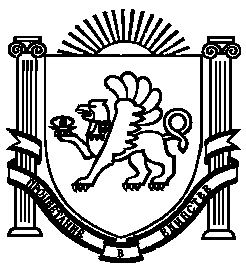 